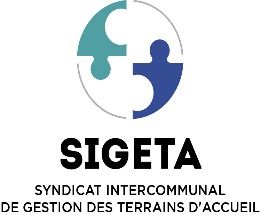 EXTRAIT DU REGISTRE DES DELIBERATIONS2023 04 01Séance du mardi 30 mai 2023Le Comité Syndical du S.I.G.E.T.A, dûment convoqué, s'est réuni en session ordinaire, dans la salle les Morènes de le Communauté de Communes du Genevois, 38, Av de Mestral à ARCHAMPS sous la présidence de Madame METRAL Christelle le 30 mai 2023.Date de convocation : 15/05/2023Nombre de membres en exercice : 23Nombre de membres présents : 12Pouvoirs : 2Nombre de votants : 14Pouvoir :  PUGIN André SEVE donne son pouvoir à METRAL Christelle SAUGE Pascal donne son pouvoir à GILET Laurent Présents : ANTONIELLO Claude, BELMAS Jean-Pierre, CLAUDE Josette, GILET Laurent, MAGNIN Alban, MAGNIN Jean-Louis, METRAL Christelle, MIVELLE Laurent, MORETTON Yannick, SEVE François, VERDONNET Christian, SAFONOVA LénaExcusés : BOGET Alain (Suppléant) COTTET Danielle DE VIRY François, CHEVALIER Laurent (Suppléant), LAVOREL Joëlle, SEVE François.  VINCENT Carole (Suppléante), SAUGE Pascal.Absents : AYEB Ines, BELLATON Jacques, CHEMINAL Yves, MARTINEZ Julian, REVILLON Bernard, RIESEN Anne, SCHUFFENECKER Anthony.Objet : APPROBATION DU COMPTE-RENDU DE LA SEANCE DU 30 MARS 2023.Conformément aux dispositions du Code Général des Collectivités Territoriales, le comité syndical, par 14 voix pour 0 voix contre et 0 abstention, APPROUVE, le compte rendu du comité syndical 7 mars 2023.Le secrétaire de séance,Jean-Pierre BELMASLa Présidente,Christelle METRAL